St John’s Church of England Primary School                                                                         End of Year 2 Expectations 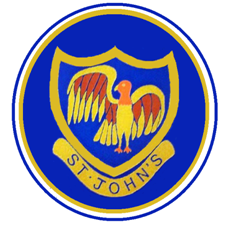 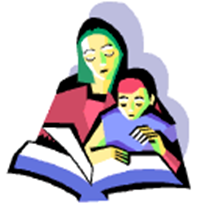 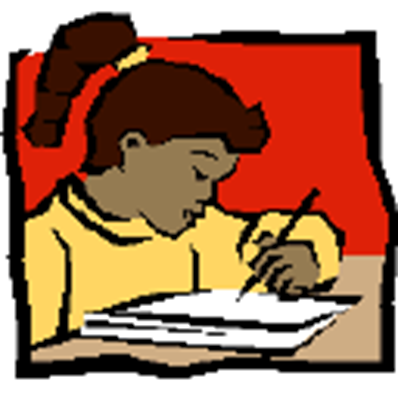 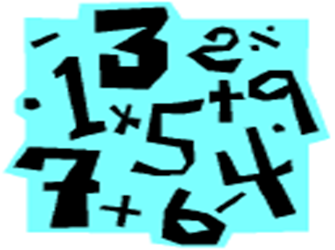                                                                                                          St John’s Church of England Primary School                                                        End of Yea                                                       End of Year 2 Expectationsplease talk to your child’s teacher.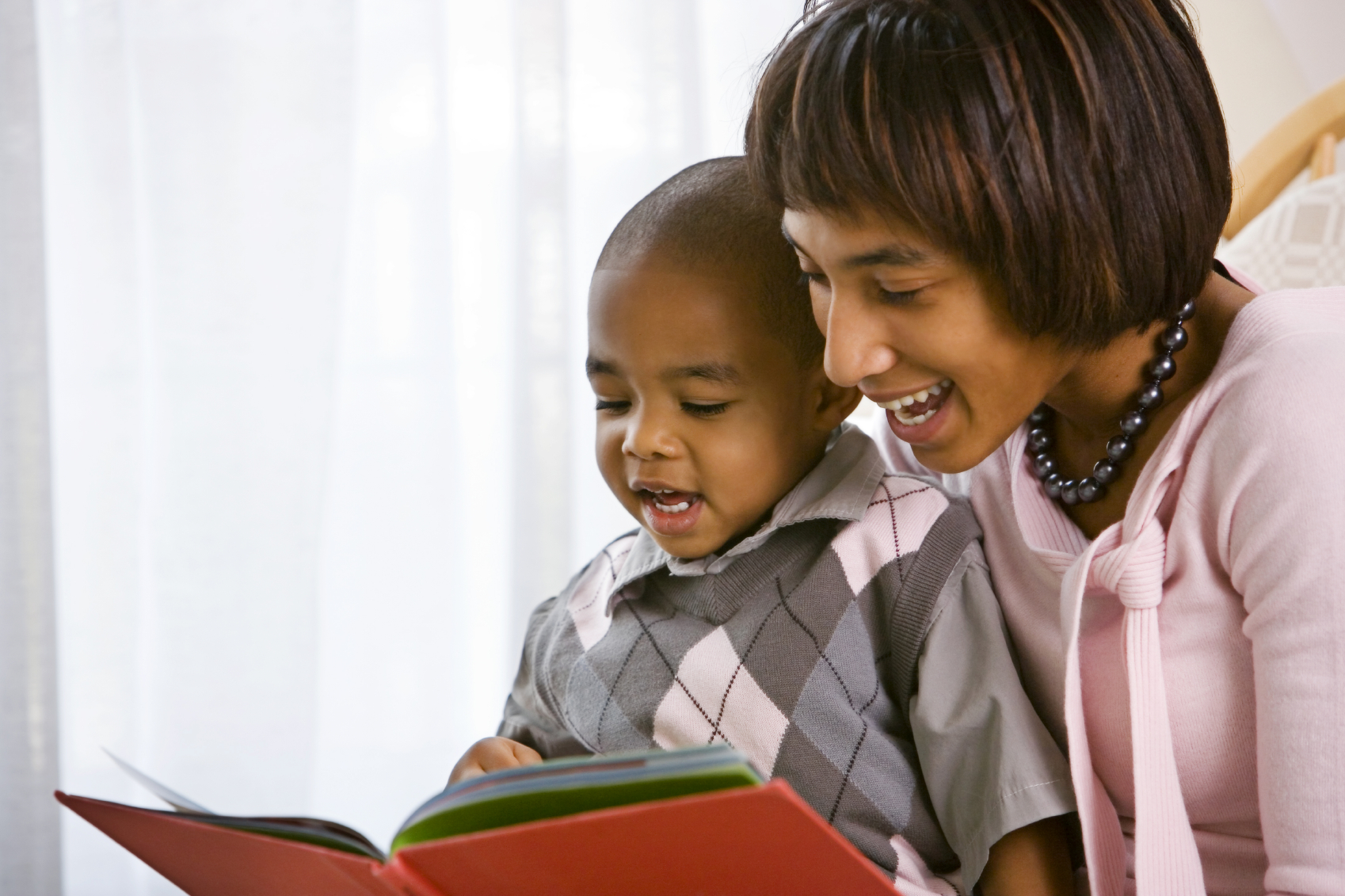 